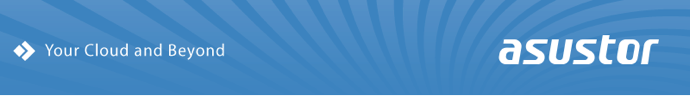 Press ReleaseASUSTOR and Mind to  of NAS Devices at SMAU 2013ASUSTOR is exhibiting its entire NAS lineup, including 2 series, 3 series and 6 series devices, at SMAU Milan 2013 from October 23rd – October 25th 2013. Location: Padilion 1, Stand D33, FieraMilanoCity, ., October 24th, 2013 - ASUSTOR Inc., a leading innovator and provider of network storage solutions, announced that it has joined with Mind S.p.A. to exhibit its NAS devices at SMAU Milan 2013, the most important Italian event dedicated to information and communication technology. At SMAU, ASUSTOR will be featuring a live demo of its AS-302T desktop NAS model along with its AS-609R rackmount NAS model. The AS-302T is designed to provide home and  users with an optimal cloud storage and multimedia platform. It is among the few devices in its class equipped with an Intel® Atom™ 1.6 GHz dual-core processor, HDMI interface, infrared receiver and audio jack which gives users added convenience and flexibility for multimedia applications. With the AS-302T users will be able to enjoy high definition streaming video and audio directly from their NAS. Conversely, the AS-609RD rackmount model was designed with the small business user in mind. It features an Intel® Atom™ 2.13 GHz dual-core processor and internal redundant power supply which ensures constant availability and eliminates system downtime. Additional business friendly features include iSCSI targeting for easy IT integration, military grade AES 256-bit folder based encryption, remote replication via FTP and Rsync, Windows Active Directory support and more.The entire range of ASUSTOR NAS devices (2, 3, 6 series) are the first in the world to be designed around an App-based concept and are also the first to feature System Sleep Mode (S3) along with near instantaneous wake up times. In addition to the full featured NAS Apps that come preinstalled with the intuitive ADM operating system, users can also use ASUSTOR's App Central to download a host of supplementary Apps. This allows all users to expand functionality while creating a customized NAS device for themselves. Whether a user's interests lie in business, website construction or home entertainment, App Central is able to provide the large variety of applications required to satisfy users' digital lifestyle needs.Those interested in ASUSTOR’s products are welcome to visit their exhibit at SMAU Milan 2013.ASUSTOR and Mind S.p.A.’s exhibition information for SMAU Milan 2013 is as follows:Date:             Wednesday October 23rd - Friday October 25th, 2013Location:     Padilion 1, Stand D33, FieraMilanoCity
                      Piazzale Carlo Magno 1
                      , 
                      For more product information please visit: http://www.asustor.comAbout ASUSTORFounded in 2011, ASUSTOR Inc., a subsidiary of ASUSTeK Computer Inc., is a leading innovator and provider of private cloud storage (network attached storage) and video surveillance (network video recorder) solutions. ASUSTOR is devoted to providing the world with unparalleled user experiences and the most complete set of network storage solutions possible. Press Contact: marketing@asustor.comAbout MindFounded in 1991, Mind S.p.A. is a national distributor for IT products. Mind distribution model focuses on current IT market trends and especially in the convergence of telecommunications through IT networks. Press Contact:  info@mind.it© 2013 ASUSTOR Inc. ASUSTOR and all other ASUSTOR product names are trademarks or registered trademarks of ASUSTOR Inc. All other product and company names mentioned herein are the trademarks of their respective owners.Unsubscribe    Privacy Policy